Water in the Atmosphere Notes:						Unit 3: Interactions of the Atmosphere and HydrosphereMini-Unit: Water in the AtmosphereGoal 3: The student will demonstrate the ability to explain how the transfer of energy affects the water cycle.Objectives – The student will be able to:Analyze energy transfer systems that influence phase changes (condensation, melting, deposition, freezing, sublimation, and evaporation) and the latent heat in the atmosphereTextbook: Unit 7, Chapter 23, pg. 574Atmospheric Moisture:											CondensationPrecipitation			Transpiration				   Evaporation3 States of Water in Atmosphere:Ice – solidWater – liquidWater Vapor – gasHumidity – water in the atmosphereKey Points:Warm air can hold more water than cold airDew point and relative humidity are relatedRelative Humidity – measure of how close the air is to reaching the dew pointWhat we call “humidity”Measured as a percentAt 75% relative humidity, the air has ¾ of the water vapor it can holdAs relative humidity goes up, the temperature/dew point spread decreasesDew Point – the temperature where the condensation point equals the evaporation point, under this temperature and water droplets formThe temperature to which the present air would have to be lowered to become saturatedThe greater the temperature/dew point spread, the less amount of water in the air compared to how much it could holdMeasured in degreesDew Point: 50 degrees – comfortableDew Point: 60 degrees – humidDew Point: 70 degrees – very uncomfortableDew – when the temperature drops to the dew point and air comes in contact with the cooler groundFrost – when the dew point falls below the freezing temperature of water, water vapor goes straight to ice, therefore it is not frozen dewIf the dew point = current temperature = 100% relative humidity = water vapor condenses forming dewAbsolute Humidity – measure of the actual amount of water vapor in the air; mass of the water vapor in the air per unit of mass of airClouds and Fog:											Clouds – a collection of small water droplets or ice crystals suspended in the air, which forms when the air is cooled and condensation occurs. Cloud Formation:Condensation Nuclei - In order for water to condense and form a cloud, a solid surface for condensation to occur on must be availableEvaporation rate must be in equilibrium with condensation, “saturated air” (At dew point)As temperature of the saturated air drops, condensation occurs more than evaporation, and clouds formCooling Processes for Cloud Formation:Adiabatic Cooling – The process by which the temperature of an air mass decreases as an air mass rises and expands due to a decrease in air pressure, thus a decrease in particle collisions, thus lower temperaturesMixing – When a body of moist air mixes with another body of moist air that is coolerLifting – The forced upward movement of air either by a mountain range or another air mass going underneath it and lifting it (storms)Advective Cooling – The process by which the temperature of an air mass decreases as the air mass moves over a cold surface such a cold ocean or land surfaceClassification of Clouds:Shape Altitude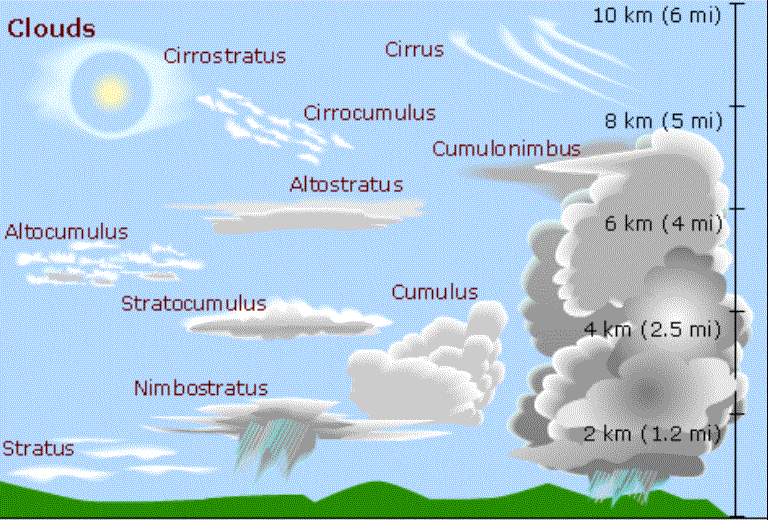 Stratus Clouds:Flat uniform baseForm at low altitudesTypically wide gray clouds with no precipitationCumulus Clouds:Puffy, billowy cloudForm at low altitudesOn hot humid days the cloud can climb up high and form storm clouds called cumulonimbusCirrus Clouds:Feathery cloudsHigh altitudesComposed of ice crystalsFog:Very low altitudeForms differently from other clouds, either warm air comes in contact with the cool ground or flows over cool waterPrecipitation:												Precipitation – any form of water that falls to Earth’s surface from the clouds; includes rain, snow, sleet, hail and freezing rainRain – liquid precipitationSnow – solid ice precipitation that fall as pellets, crystals, or groups of crystals called snowflakesSleet – rain that freezes on the way down to EarthFreezing Rain – rain that does not freeze until it hits the groundHail – solid precipitation that is a ball of ice that cycles in the clouds, the more cycling the bigger the hail